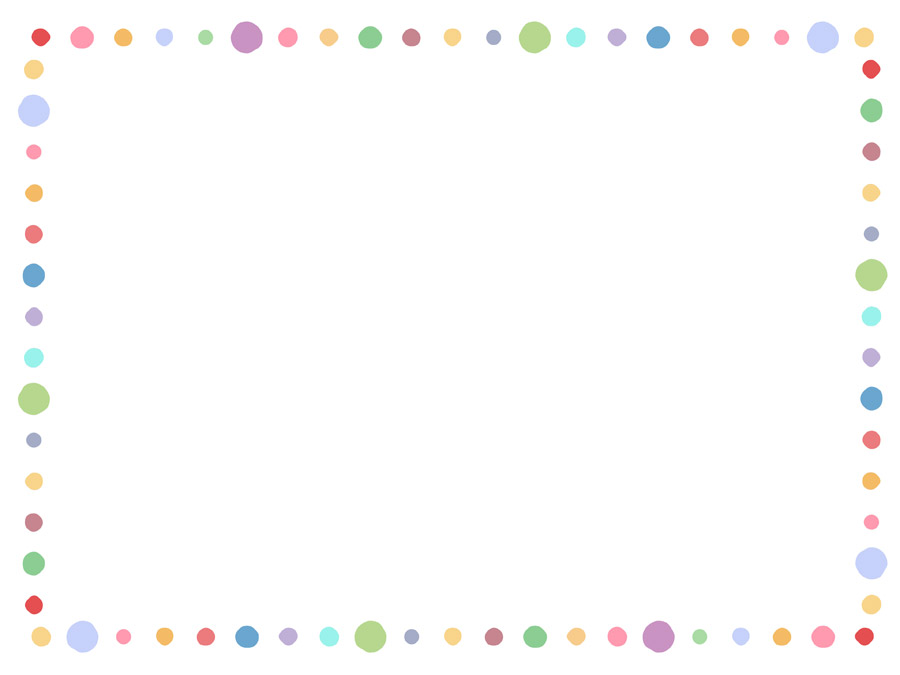 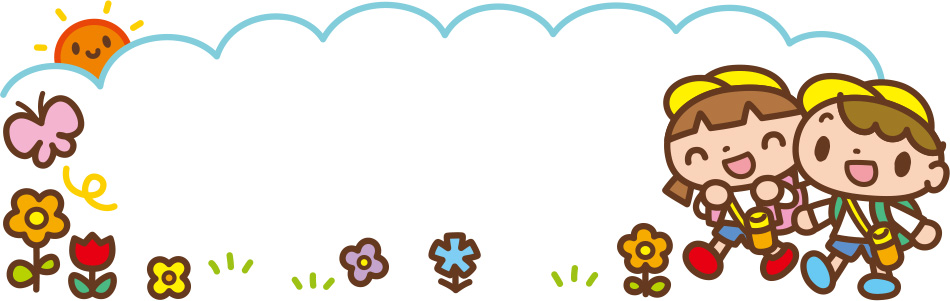 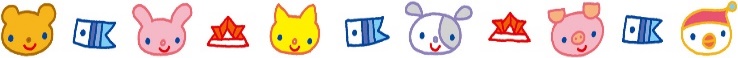 　　　　　　　　　　　　　　　　　　　　　　　　　　　2021年度4月30日(金)発行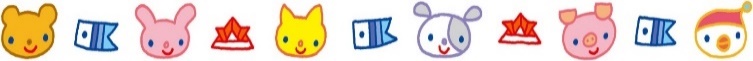 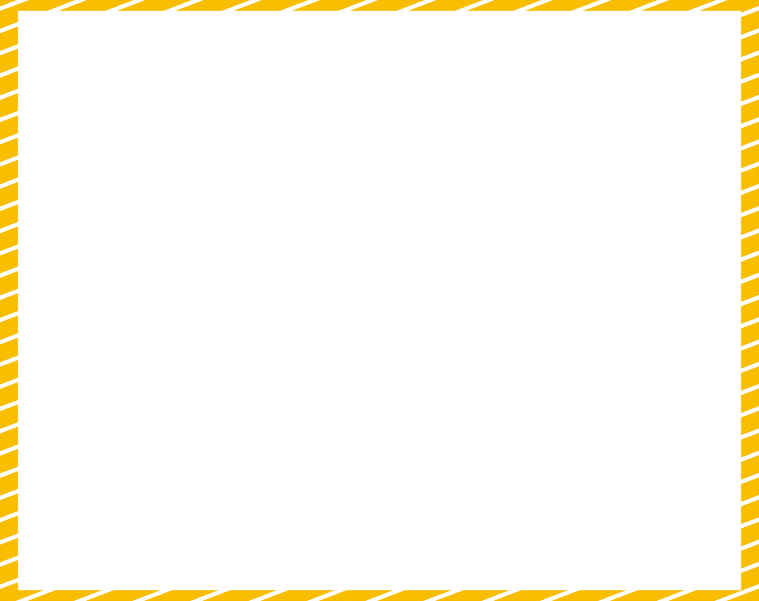 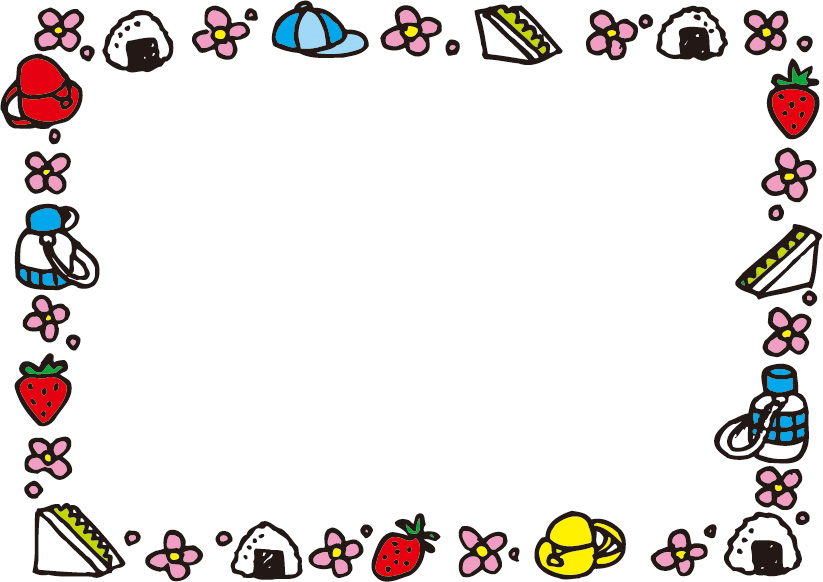 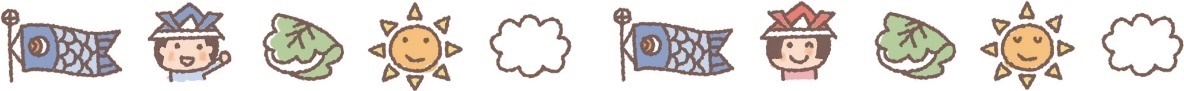 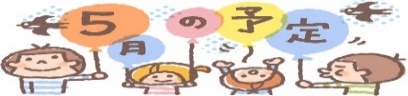 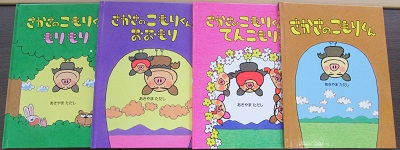 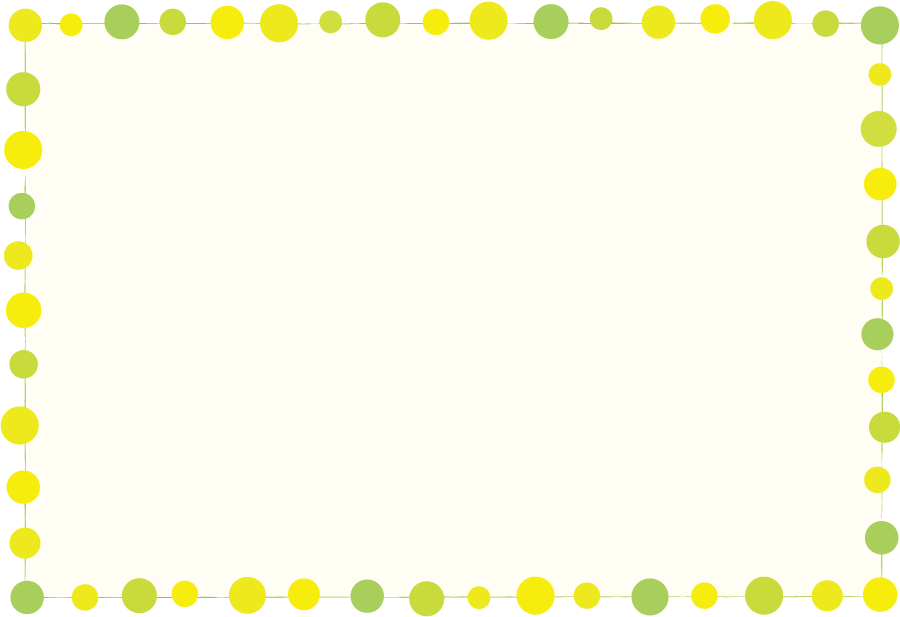 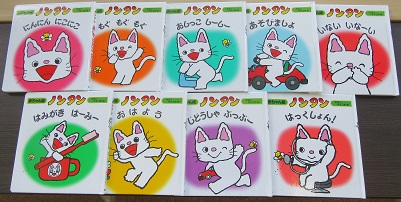 日月火水木金土１半日保育（弁当）２３憲法記念日４みどりの日５こどもの日６こどもの日の集い身体計測（５）安全点検７体操教室(3.4.5)布団持ち帰り（0.1）身体計測（２）８一日保育１０地域交流（５）身体計測（４）１１学研教室（５）身体計測（３）１２徒歩遠足（4.5）(☔24日)１３学研教室（４）身体計測（０）検尿回収１４体操教室(3.4.5)布団持ち帰り（2.3）安全点検検尿回収身体計測（１）１５半日保育１７地域交流（４）安全点検１８造形教室（５）１９音楽教室（3.4.5）２０学研教室（４）土曜日保育申請締め切り２１体操教室(3.4.5)布団持ち帰り（0.1）２２一日保育(弁当)３２４避難訓練徒歩遠足(予備日)２５学研教室（５）２６音楽教室（3.4.5）ぽかぽか２７誕生日会保育料・諸費引き落とし日２８体操教室(3.4.5)布団持ち帰り（2.3）２９保育参観クラス懇談会３０３１月末統計